Appendix I.PROJECTWORK TOPIC PROPOSALGROUP MEMBERS:Date:	………………………………………….	Institutional supervisor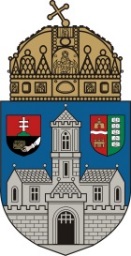 ÓBUDA UNIVERSITYKeleti Faculty of Business and Management
Insitute of Enteprise ManagementStudent name:Student name:Registry number:Registry number:Neptun code:Course:Major:Technical managementTechnical managementSignatureSignatureBusiness module:SignatureSignatureTechnical module:Student name:Student name:Registry number:Registry number:Neptun code:Course:Major:SignatureSignature……………………….module:SignatureSignature……………………… module:Student name:Student name:Registry number:Registry number:Neptune code:Course:Major:SignatureSignature……………………….module:SignatureSignature……………………… module:Topic title:Institutional supervisor’s name:External supervisor’s name and position:Workplace: